Sporządził: Kierownik Urzędu Stanu Cywilnego w Lubniewicach – Anna Nawrot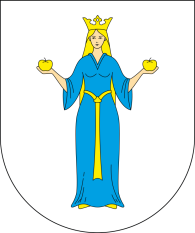 URZĄD MIEJSKI W LUBNIEWICACHul. Jana Pawła II 5169-210 Lubniewicetel. 95 755 7052 fax: 95 755 7024www.lubniewice.pl  urzad@lubniewice.plURZĄD MIEJSKI W LUBNIEWICACHul. Jana Pawła II 5169-210 Lubniewicetel. 95 755 7052 fax: 95 755 7024www.lubniewice.pl  urzad@lubniewice.pl                      KARTA USŁUGI                      KARTA USŁUGINr karty: 11/USCNr karty: 11/USCZMIANA IMIENIA,NAZWISKAZMIANA IMIENIA,NAZWISKAZMIANA IMIENIA,NAZWISKAZMIANA IMIENIA,NAZWISKAMiejsce załatwienia sprawy Urząd Stanu Cywilnego , ul. Jana Pawła II 51, 
69-210 Lubniewice, (pokój nr 2 (parter)
tel. 728 990 122 , usc@lubniewice.plPolska placówka konsularna, Konsul RP Urząd Stanu Cywilnego , ul. Jana Pawła II 51, 
69-210 Lubniewice, (pokój nr 2 (parter)
tel. 728 990 122 , usc@lubniewice.plPolska placówka konsularna, Konsul RPWymagane dokumenty1.Gdy zmiana dotyczy osoby pełnoletniej:Dowód osobisty lub paszport osoby składającej wniosek (do wglądu).Wniosek o zmianę nazwiska, imienia.Inne dokumenty uzasadniające zmianę imienia, nazwiska.2. Gdy zmiana dotyczy małoletniego dziecka:Dowód osobisty przedstawiciela ustawowego składającego wniosek (do wglądu).Wniosek o zmianę nazwiska, imienia.Inne dokumenty uzasadniające zmianę imienia, nazwiska.Oświadczenie drugiego z rodziców o wyrażeniu zgody na zmianę nazwiska lub imienia niepełnoletniego dziecka złożone osobiście przed kierownikiem usc lub konsulem RP. W razie braku zgody drugiego rodzica, orzeczenie sądu zastępujące zgodę lub orzeczenie o pozbawieniu drugiego rodzica władzy rodzicielskiej.Oświadczenie dziecka, które ukończyło 13 lat o wyrażeniu zgody na zmianę nazwiska, imienia.1.Gdy zmiana dotyczy osoby pełnoletniej:Dowód osobisty lub paszport osoby składającej wniosek (do wglądu).Wniosek o zmianę nazwiska, imienia.Inne dokumenty uzasadniające zmianę imienia, nazwiska.2. Gdy zmiana dotyczy małoletniego dziecka:Dowód osobisty przedstawiciela ustawowego składającego wniosek (do wglądu).Wniosek o zmianę nazwiska, imienia.Inne dokumenty uzasadniające zmianę imienia, nazwiska.Oświadczenie drugiego z rodziców o wyrażeniu zgody na zmianę nazwiska lub imienia niepełnoletniego dziecka złożone osobiście przed kierownikiem usc lub konsulem RP. W razie braku zgody drugiego rodzica, orzeczenie sądu zastępujące zgodę lub orzeczenie o pozbawieniu drugiego rodzica władzy rodzicielskiej.Oświadczenie dziecka, które ukończyło 13 lat o wyrażeniu zgody na zmianę nazwiska, imienia.Opłaty37 zł – opłata skarbowa za wydanie decyzji o zmianie imienia, nazwiska.Opłatę należy wnieść na konto Urzędu Miasta w Lubniewicach: 
53 8369 0008 0050 0018 2000 001037 zł – opłata skarbowa za wydanie decyzji o zmianie imienia, nazwiska.Opłatę należy wnieść na konto Urzędu Miasta w Lubniewicach: 
53 8369 0008 0050 0018 2000 0010Podstawa prawna1. Ustawa z dnia 17 października 2008 r. o zmianie imienia i nazwiska t.j. Dz.U. z 2016 poz. 2. Ustawa z dnia 28 listopada 2014 r. – Prawo o aktach stanu cywilnego (t.j.: Dz.U. z 2016 r.,poz.2064 ze zm.).3.  Ustawa z dnia 16 listopada 2006 r. o opłacie skarbowej (t.j.: Dz.U. 
z 2016 r., poz. 1044 ze zm.).1. Ustawa z dnia 17 października 2008 r. o zmianie imienia i nazwiska t.j. Dz.U. z 2016 poz. 2. Ustawa z dnia 28 listopada 2014 r. – Prawo o aktach stanu cywilnego (t.j.: Dz.U. z 2016 r.,poz.2064 ze zm.).3.  Ustawa z dnia 16 listopada 2006 r. o opłacie skarbowej (t.j.: Dz.U. 
z 2016 r., poz. 1044 ze zm.).Termin składania dokumentów--Termin realizacjiWniosek wraz z kompletem dokumentów podlega rozpatrzeniu 
w terminie 1 miesiąca od dnia jego złożenia.Wniosek wraz z kompletem dokumentów podlega rozpatrzeniu 
w terminie 1 miesiąca od dnia jego złożenia.Tryb odwoławczyGdy Kierownik USC odmawia  zmiany imienia lub nazwiska przysługuje odwołanie do Wojewody Lubuskiego za pośrednictwem Kierownika USC, w terminie 14 dni od dnia doręczenia pisma.Gdy Kierownik USC odmawia  zmiany imienia lub nazwiska przysługuje odwołanie do Wojewody Lubuskiego za pośrednictwem Kierownika USC, w terminie 14 dni od dnia doręczenia pisma.Informacje dodatkoweObywatel polski przebywający za granicą wniosek o zmianę imienia, nazwiska składa za pośrednictwem polskiego konsulatu.Osoba, która zmieniła nazwisko lub imię zobowiązana jest niezwłocznie zmienić dowód osobisty.Obywatel polski przebywający za granicą wniosek o zmianę imienia, nazwiska składa za pośrednictwem polskiego konsulatu.Osoba, która zmieniła nazwisko lub imię zobowiązana jest niezwłocznie zmienić dowód osobisty.Formularze, wnioski, drukiWniosek o zmianę imienia lub nazwiska.Wniosek o zmianę imienia lub nazwiska.